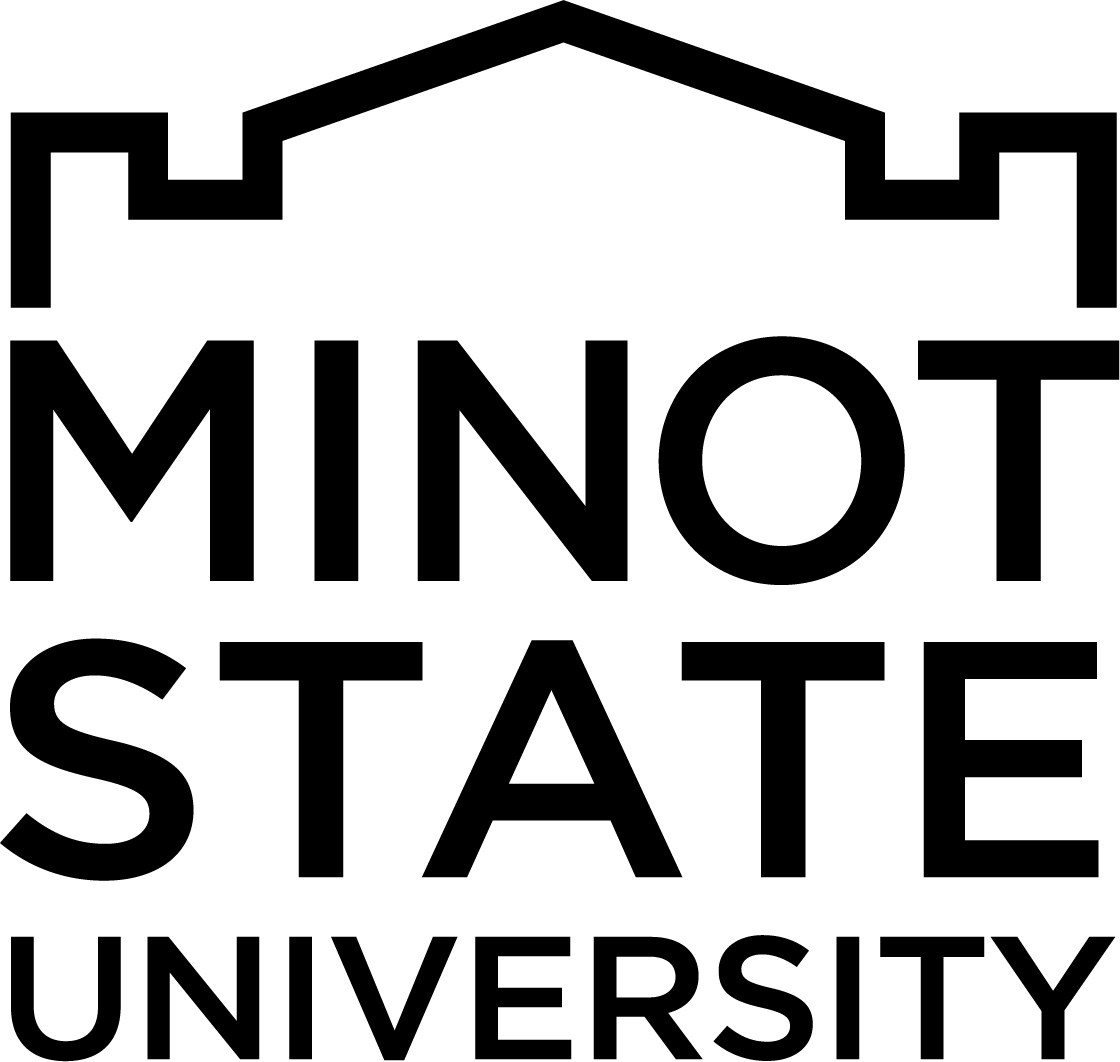 Your Office Name HereFax Cover SheetDATE:						# of PAGES (including cover)TO: MESSAGE:FROM:Your Office Title HereMinot State University500 University Avenue WestMinot, ND 58707Voice: Your Phone Number HereFax: Your Fax Number HereIf all pages are not received, please contact Your Office name Here at the number listed above.